令和　３年　４月吉日関　　係　　各　　位大垣フェンシング協会会長　安　藤　芳　彦（公印省略）「第４０回記念大会」大垣フェンシング選手権大会の開催について(案内）　早春の候、ますますご健勝のこととお喜び申しあげます。　日ごろは、当協会並びにフェンシング競技の普及に、尽力を賜り厚くお礼申しあげます。　さて、今回で４０回を迎えますみだしの大会を次のとおり開催いたしますので、大会の意義をご理解いただき、ご参加くださいますようご案内申しあげます。　今回は、新型コロナウィルス感染症禍での開催となります。感染防止についてのご理解とご協力をお願いいたします。記１. 日時　　　令和　３年　５月　２日（日）～　４日（火）　　　　　　　　　　　５月２日（金）９：００より受付（競技開始１０：００）２. 会場　　　「大垣城ホール」　大垣市郭町2丁目53番地　電話　0584-75-2665　　　　　　　　　　　（ＪＲ東海道本線　大垣駅より徒歩　10分）３. 要項　　　別　紙４. 申込書　　　1)　大会申込書　　　　申込先　 p26718@gifu-net.ed.jp４. 申込書　　　2)　宿泊申込書　　　　申込先　 https://eipro.jp/suito-travel/それぞれメールでお申し込みください５. 連 絡 先　　　〒503－8522４. 申込書　　　  岐阜県大垣市浅中2－69４. 申込書　　　  岐阜県立大垣南高等学校内　　鈴村元宏　　　　　　　　　　　　  電話　0584-89-2331  　　　　　　　　　　　    ﾒｰﾙ　 p26718@gifu-net.ed.jp６．申込締切　　　参加申込みは令和　３年　４月　９日（金）～　４月　１６日（金）　　　　　　　　　　　宿泊申込みは令和　３年　４月　９日（金）～　４月　２１日（水）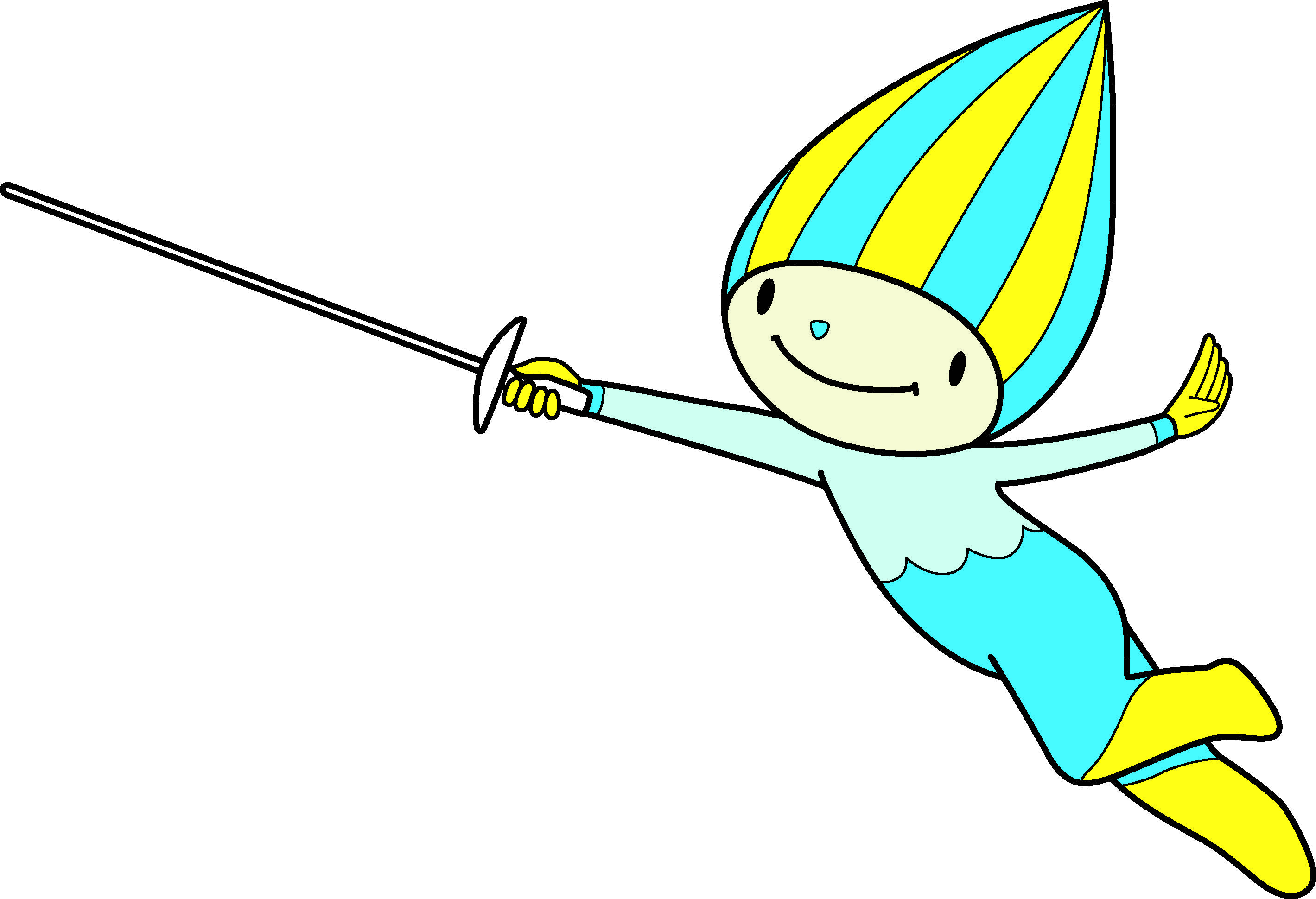 「第４０回記念大会」大垣フェンシング選手権大会　実施要項1. 日　　 時　　令和　３年５月２日　(日)～４日　(火)５月２日 (日)　   9:00より受付(8:30 開館)     10:00　　フルーレ個人戦（男女）５月３日(月)　　  9:00　　サーブル個人戦（男女）　　　　　　　　　　　　　　　 フルーレ団体戦（プール戦）                           ５月４日（火）     9:00   エペ個人戦（男女）　　　　　　　　　　　　　　　　　　　　　　　　　　　　　　　　　　　 フルーレ団体戦（トーナメン）                           エペ・サーブル個人出場者はフルーレ団体戦には出場できません。２. 会場　　「大垣城ホール」　　電話　0584-75-2665２. 会場　　大垣市郭町2丁目53番地（ＪＲ東海道本線　大垣駅下車 徒歩　約１０分）３. 主催　　大垣フェンシング協会４. 後援   岐阜県フェンシング協会，公益財団法人大垣市体育連盟５. 協     賛　　フェンシングショップ岐阜テクニカアラキ６. 参加資格　　　岐阜県フェンシング協会登録会員２. 会場　　 大垣フェンシング協会が認める他府県選手又は高等学校７. 競技種目　　　今回は高校生男女に限ります。※フル－レ・エペ・サーブル個人戦（１人１種目のみ）※高校男子・女子フルーレ団体戦（各校１チームとする。岐阜県内の高校はその限りではない）８. 試合方法　　　個人戦（フルーレ・エペ・サーブルはプールを行い、上位７割の者がトーナメント戦へ）　　　　　　　　　　トーナメント戦は１５本勝負               団体戦（フルーレのみ行う。４～５チームのプールを行い、全チームトーナメント戦へ）　　　　　　　　　　　全て５勝先勝９. 試合規則　　　全国高等学校体育連盟運用試合規則に準じます。10. 武器検査　　 各自、各学校の責任において行ってください。不適合な場合は罰則規定が適応されます。11. 表彰　　各種目とも第３位まで表彰します。優勝チームには、持ち回りのカップがあります。12. 参加料　　個人戦３，０００円、団体戦１チ－ム　８，０００円を当日持参してください。13. 申込方法　　　別添申込書に必要事項を入力のうえ、メールで申込みください。14. 締切日　　令和３年４月１６日（金）　必着　　　　　　　　　　　　（締め切り後は一切受付いたしません。あらかじめご了承ください。）15. 参加申込先　　〒503－8522　岐阜県大垣市浅中2－69４. 申込書　　岐阜県立大垣南高等学校内　　鈴村元宏　宛　 電話 0584-89-2331　　　　　　　　　  Ｅﾒｰﾙ p26718@gifu-net.ed.jp16．宿泊申込先　　宿泊を希望するチ－ムは次の旅行代理店にて斡旋しますので、宿泊日及び人数等について別紙によりメールでお申し込みください。ＪＴＢ代理店　スイトトラベル　担当　丹羽・柴田TEL　0584－73－7885　　　FAX　0584－73－0661　Eﾒｰﾙ niwa@ats.seino.co.jp17. 注意事項　　1)　参加校は、監督・顧問が責任をもって引率してください。2)　今年度はコロナ禍での開催となります。大会ガイドラインに従いご参加願います。　　無観客で実施します。選手、監督、引率、コーチの方のみ入場できます。3)　出場者（選手・監督・引率・コーチ）は申込みファイル内にある体調チェックシートを当日の入場時に提出してください。また、今回は保護者の参加承諾（体調チェックカード内に記載）も必要となります。16. 注意事　　4)　会場は駐車台数に制限がありますので、最寄りの丸の内駐車場（市営）、奥の細道結びの地記念館第2駐車場（会場から400ｍ無料）他をご利用ください。